TÜRK STANDARDLARI ENSTİTÜSÜ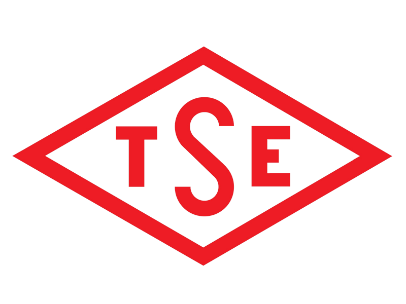 STANDARD HAZIRLAMA MERKEZİ BAŞKANLIĞIDOKÜMAN SATIŞ VE ENFORMASYON HİZMETLERİ YÖNERGESİ Yönetim Kurulu Kararı: XXIII/27-125Yürürlük Tarihi: 08.02.2008Revizyon Tarihi: 27.12.2022Revizyon No: 4Revizyon Yürürlük Tarihi: 01.01.2023DOKÜMAN SATIŞ VE ENFORMASYON HİZMETLERİ YÖNERGESİBİRİNCİ BÖLÜMAmaç, Kapsam, Dayanak ve TanımlarAmaçBu yönergenin amacı; DSEM bünyesindeki satış hizmetleri, enformasyon hizmetleri ile pazarlama ve tanıtım hizmetleri ile ilgili esasların belirlenmesidir.  Kapsam Bu yönerge, aşağıda belirtilen hizmetler ile ilgili faaliyetleri kapsar.Satış HizmetleriDSEM tarafından satışa sunulan her türlü Dokümanların satış ücretinin belirlenmesi, telif ücretleri,  Dokümanların elden veya internet üzerinden satışının gerçekleştirilmesi (bibliyografik abonelik, vb. abonelik işlemleri), Yabancı Standart Kuruluşları ile yapılan anlaşmalar kapsamındaki dokümanların satışı, Perinorm/Nautos aboneliği satışı.Enformasyon HizmetleriStandart araştırmaları, Perinorm/Nautos hizmetleri, katalog oluşturma hizmetleri.Pazarlama ve tanıtım hizmetleriDoküman satış ve enformasyon hizmetlerinin pazarlama, tanıtım ve reklamının yapılması. Hukuki dayanakBu yönerge, 132 sayılı Türk Standardları Enstitüsü kuruluş kanununu ile TSE Organlar Yönetmeliğinin 21/l maddesine dayanarak hazırlanmıştır. Tanımlar Bu yönergede geçen tanımlar ve kısaltmalar aşağıda verilmiştir. TSE: Türk Standardları EnstitüsüSHMB: Standard Hazırlama Merkezi Başkanı/BaşkanlığıDSEM: Doküman Satış, Enformasyon ve Kütüphane MüdürlüğüISO (Uluslararası Standardizasyon Teşkilatı): Elektrik ve elektroteknik alanları dışında uluslararası standartları hazırlayan kuruluştur. IEC (Uluslararası Elektroteknik Komisyonu): Elektrik ve elektroteknik alanlarında uluslararası standartları hazırlayan kuruluştur. CEN (Avrupa Standardizasyon Komitesi): Elektrik ve elektroteknik alanları dışındaki Avrupa standartlarını hazırlayan bölgesel bir kuruluştur. CENELEC (Avrupa Elektroteknik Standardizasyon Komitesi): Elektrik ve elektroteknik alanlarında Avrupa standartlarını hazırlayan bölgesel bir kuruluştur.YSK (Yabancı Standardizasyon Kuruluşu): Yabancı ülkelerin standardizasyon kuruluşlarını ifade eder. (ASTM Amerikan Deney ve Malzeme Birliği, BSI İngiltere Standardlar Enstitüsü, DIN Almanya Standardlar Enstitüsü, GOST R Rusya Standardlar Kuruluşu, vb.) Doküman: Ortak Çalışma Çıktısı (CWA), Teknik Rapor (TR), Teknik Spesifikasyon (TS), TSEK, rehber vb. her türlü standardizasyona dair teknik belgedir.Perinorm/Nautos: Ulusal ve uluslararası standart ve benzeri dokümanları içeren özel veri tabanıTelif hakkı (copyright): Fikir ve sanat eserlerinin yaratıcılarına verilen haklardır. Kullanım hakkı (exploitation right): Telif hakkı olan bir eserin içeriğinin kullanılması için hak sahibi (lisans sahibi) tarafından üçüncü bir tarafa (lisans alan) verilen haktır. KOBİ: Küçük ve Orta Büyüklükteki İşletmelerBibliyografik Abonelik: Talep edilen/seçilen standartlarda meydana gelebilecek değişiklerin e-posta yoluyla veya elektronik ortamda müşteriye bildirilmesini kapsar. Bu abonelik türü, standartların tam metnini kapsamaz.Standard.NET: Standart veri tabanı programıİKİNCİ BÖLÜMSatış HizmetleriDoküman/Standartların Satış Ücretinin BelirlenmesiDokümanlar, ekte verilen Tablo 1 ve Tablo 2’ye uygun olarak fiyatlandırılır ve sistem üzerinden satışa sunulur.Türkçeden İngilizceye tercüme edilen ulusal standartlar Tablo 2’ye göre ücretlendirilir. Katalog, sözlük, rehber  vb. diğer yayınlar, Yönetim Kurulunca belirlenen fiyatlar üzerinden satılır. Sisteme yayınlanması için eklenen dokümanlar, Yönetim Kurulu kararı doğrultusunda bildirilen fiyat listeleri ile satışa sunulur. Kriterler, ulusal standartlar gibi fiyatlandırılır. İnternet üzerinden seçilen abonelik tiplerine göre Abonelik ücretleri, Yönetim Kurulunca onaylanan Tablo 5’te belirlenir.Liste fiyatları üzerinden, ilgili taraflara (KOBİ, vd.) Yönetim Kurulu tarafından belirlenen oranda indirim uygulanabilir.YSK ile yapılan ikili anlaşmalarda belirlenen fiyatlar doğrultusunda ödeme periyodunda, satışı yapılan standartlara ait listeler ilgili kuruluşlara e-posta ile gönderilir. Bu listelere istinaden YSK’ ndan gelen faturalar DSEM tarafından incelenerek, ödeme işlemleri yapılmak üzere Strateji Geliştirme Daire Başkanlığı’na iletilir. Telif ÜcretleriTürk Standartlarının Telif Ücretinin HesaplanmasıTürk Standartlarının, yayınlarda kullanılması ile ilgili telif ücreti, Yönetim Kurulu tarafından belirlenen ücretlendirmeye göre sayfa sayısı temel alınarak Tablo 4’te belirtildiği şekilde hesaplanır.Avrupa Standartlarının orijinal dilinde adapte edilen ulusal versiyonu için telif ücreti, Yönetim Kurulunca uluslararası kurallara uygun olarak tespit edilir ve Tablo 4’te belirtildiği şekilde hesaplanır. Elektronik ortamda tedarik edilen Türk Standartları’nın birden fazla (çok kullanıcılı) kullanıcıya erişime açılması için; satış ücretine ilaveten telif ücreti, kullanıcı sayısına göre Yönetim Kurulunca onaylanan Tablo 3’teki orana uygun hesaplanarak talep sahibi kuruluşa bildirilir. Yabancı Standartların Telif Ücretinin HesaplanmasıYabancı Standart Kuruluşlarından temin edilen standartların telif ücreti, yapılan ikili anlaşmalara göre hesaplanmaktadır. Bu anlaşmalarda tanımlanan sürelerde DSEM tarafından Strateji Geliştirme Dairesi Başkanlığı’nın talimatlandırılması suretiyle söz konusu kuruluşlara ödeme gerçekleştirilmektedir. Dokümanların/Standartların Dağıtımı, Satışı ve Telif Haklarına İlişkin PolitikaTürk Standardları’ nın telif hakkı TSE’ye aittir. 5846 sayılı Fikir ve Sanat Eserleri Kanunu Hükümlerine göre TSE’den izin alınmadan standartların bir bölümü veya tamamı iktibas edilemez, çoğaltılamaz ve basılamaz. Satın alınıp indirilen standartlarda para iadesi yapılmaz. Standartlar/dokümanlar; telif hakkına tabi olduğundan izin alınmaksızın dağıtılamaz, çoğaltılamaz, satılamaz, paylaşılamaz. Türk Standardları’ nın çoğaltılması, kullanım iznine dair gelen talepler DSEM tarafından telif hakları uygulamalarına ve politikasına uygun olarak değerlendirilir. TSE ve Türk Standardları’ nın kullanıcıları; söz konusu dokümanların değerinin, bütünlüğünün, telif haklarına uygun korunmasını ve kullanılmasını sağlamak için imkânları ölçüsünde gerekli olduğunda özelleştirilmiş filigranlı işaretleme, kullanım şartlarına dair uyarı notları iletmek vb. şeklinde tedbirleri almak, bildirmek ve uygulamakla yükümlüdür. TSE ve Türk Standardları’ nın kullanıcıları; iyi niyet çerçevesinde, dokümanların içeriklerinin korunması ve bunların herhangi bir şekilde yetkisiz kullanımının önlenmesi için uygun tüm makul çabayı göstermek zorundadır. Bu Politikanın uygulanmasına yardımcı olmak için ulusal siyasi, yasal ve idari makamlarla işbirliği yapılmalıdır. YSK ile yapılan anlaşmalar çerçevesinde, yabancı standartların satışına ve telif haklarının korunmasına dair hususlarda ilgili standardizasyon kuruluşlarının kuralları uygulanır. TSE, YSK ve üyesi olduğu ilgili standardizasyon kuruluşlarının telif haklarına dair politikalarına imkânları ölçüsünde (özelleştirilmiş filigranlı işaretleme, satış öncesinde paylaşılan uyarı notları, gerektiğinde taslak dokümanların kontrollü dağıtımı vb. şeklinde) uymakla yükümlüdür. Satış Hizmetlerinin GerçekleştirilmesiDokümanların Elden SatışıDoküman Satış ve Enformasyon Müdürlüğü’ne yapılan Türk Standardı talepleri için tutar hesaplanır ve başvuru sahibine bildirilir. Ücretin ödenmesini takiben düzenlenecek fatura ile birlikte elden veya e-posta/kargo ile teslim edilir. Dokümanların İnternet Üzerinden SatışıStandard.NET’ te kayıt onayı gerçekleştirildikten sonra kullanıcı tarafından internet üzerinden seçilen standartlar için kredi kartı ile gerçekleştirilen ödemelerde erişim anında sistem tarafından sağlanmaktadır. Havale ile yapılan ödemelerde ise günlük banka hesapları kontrolleri yapılarak standarda erişim enformasyon merkezi tarafından açılmaktadır. Doküman Satış ve Enformasyon Müdürlüğü; katalog, sözlük, rehber  vb. diğer yayınların elden veya internetten satışını, Yönetim Kurulu’nun belirlemiş olduğu fiyatlar üzerinden gerçekleştirir. Standard.Net sisteminde döviz kuru alanı her ayın ilk günü saat 16:00’dan sonra Türkiye Cumhuriyeti Merkez Bankası’nca belirlenen günlük döviz satış kuruna göre güncellenir ve 1 ay boyunca sabitlenir. Standard.Net sisteminde sepete eklenen yabancı dildeki dokümanlar, her ayın ilk gününe kadar sepette kalır ve bu sürenin sonunda sepet boşaltılır. Türk Standardı Aboneliği Hizmetiİnternetten gerçekleştirilen abonelik işlemlerinde; abonelik tipi, kullanıcı tarafından seçilerek gerçekleştirilir. İnternetteki abonelik tipleri; Tablo 5’te belirtilen şekilde Standard Satış, Yıllık Tekil Standart Aboneliği, Tam Seri Standart Aboneliği, Yıllık Tam Seri Standard Aboneliği, Yıllık Bibliyografik Abonelik olarak seçilebilir. Abonelik ücretleri, Yönetim Kurulunca onaylanan Tablo 5’e göre belirlenir. Kredi kartı ile gerçekleştirilen ödemelerde abonelik kapsamındaki standartlara erişim otomatik olarak anında sağlanır. Havale ile yapılan ödemelerde ise günlük yapılmakta olan banka hesap kontrolleri sonucunda enformasyon merkezi tarafından abonelik kapsamındaki standartlara erişim açılır. Yapılan ödemeler karşılığında düzenlenen fatura ilgilinin adresine gönderilir. Yabancı Standartların Satış HizmetleriYabancı Standart Kuruluşları ile yapılan anlaşmalar kapsamındaki veya ISO, IEC vb. üyesi olunan kuruluşlara ait olan yabancı standartların dokümanların satışını kapsamaktadır. YSK ile anlaşma kapsamında olan veya ISO, IEC vb. üyesi olunan kuruluşlara ait olan yabancı standartların satışında; söz konusu kuruluşların belirlemiş olduğu döviz cinsinden bedeli, Türkiye Cumhuriyeti Merkez Bankası’nın güncel döviz kuruyla hesaplanarak talep sahiplerine bildirilir. Bildirilen teklifler en fazla 15 gün boyunca geçerlidir. Ücretin ödenmesine müteakip standartlar ilgili kuruluşlardan temin edilerek faturası ile birlikte, anlaşma doğrultusunda teslim edilir. Perinorm / Nautos Aboneliği Satışı Perinorm veri tabanı aboneliği için firmalardan gelen talep üzerine, BEUTH VERLAG tarafından kullanıcı sayısına göre belirlenmiş olan fiyat, Türkiye Cumhuriyeti Merkez Bankası’nca belirlenen günlük döviz satış kuru üzerinden hesaplanır. Bildirilen teklifler en fazla 15 gün boyunca geçerlidir. Talep eden firmanın ödeme bilgisine ait dekontun DSEM’ e ulaşmasını takiben BEUTH VERLAG firmasına ilgili abone bilgileri bildirilir. BEUTH VERLAG tarafından gelen faturaya istinaden, firmanın TSE hesabına yatırmış olduğu ücretin ödeme onayı hazırlanarak transfer işlemi yapılmak üzere Strateji Dairesi Başkanlığı’na gönderilir.BEUTH VERLAG tarafından verilen erişim hakkı firmaya iletilir. ÜÇÜNCÜ BÖLÜMEnformasyon HizmetleriPerinorm/Nautos HizmetleriHer ayın ilk haftası Türk Standartları Standard.NET programından alınan güncel veriler, Perinorm/Nautos’ da yayınlanmak üzere ilgili kuruluşa gönderilir. Standart Araştırma HizmetiTelefon, yazı, faks ve e-posta, bilgi edinme ile gelen Türk ve Yabancı standart araştırması talepleri üzerine araştırma yapılır ve talep sahibine konu ile ilgili bilgi iletilir. Söz konusu hizmet, bilgilendirme amaçlı olarak değerlendirilebilir.  Türk Standartları ile ilgili araştırma, Standard.NET veri tabanından, yabancı standart araştırmaları ise Perinorm/Nautos veri tabanından gerçekleştirilir. Katalog Oluşturma Hizmetleri.DSEM’ e ulaşan talep üzerine, Standard.NET veri tabanında bulunan dokümanlara dair katalog hazırlanarak e-posta, CD vb. ortamda talep sahibine ulaştırılır. Standard.NET veri tabanında bulunan dokümanlara dair bibliyografik bilgiler katalog oluşturularak her ay Perinorm/Nautos veri tabanının güncellenmesi amacıyla e-posta ile iletilir. DÖRDÜNCÜ BÖLÜMPazarlama ve Tanıtım HizmetleriUygulamaDSEM, ihtiyaç duyulması ya da kurum içi/dışı talep olması halinde; ilgili pazarlama ve tanıtım faaliyetlerinin koordinasyonunu sağlar. Standartların pazarlama, tanıtım ve reklamını yaptırmak,TSE tarafından yayınlanan Standard Dergisi’nde DSEM ile ilgili reklamları hazırlatmak,Türk ve yabancı standartlarının satışı ile enformasyon hizmetleri hakkında tanıtım faaliyetlerinde bulunmak,TSE’nin internet sayfasında DSEM ile ilgili bölümü düzenleyerek güncelliğinin kontrolünü yapmak, TSE’ nin katılacağı fuar ve organizasyonlarda gerektiğinde DSEM’ in tanıtım faaliyetlerinde bulunmak. DSEM Faaliyetlerinin RaporlanmasıDSEM tarafından gerçekleştirilen Türk Standardı satışı ve yabancı standart satışı gelirleri, Türk Standardı aboneliği, faaliyetlere dair gelirleri hesaplanır ve istatistiksel çalışmalar yapılır. Tüm bu istatistiki bilgiler her ayın sonunda elektronik ortamda tutulur ve bilgi talep edildiğinde ilgili yerlere bildirilir. BEŞİNCİ BÖLÜMDiğer HükümlerStandart Veri Tabanından İlişik Kesme TSE’nin birimlerinden Türk Standartları ile ilgili gelen abonelik talebiyle sisteme abone olan personelin birim değiştirmesi veya emeklilik, istifa nedeniyle ayrılan, görevlendirme veya askerlik sebebiyle bir süreliğine TSE’den ayrılmasından önce, abonelik iptali ve gerekli güncellemelerin yapılması için Standard Hazırlama Merkezi Başkanlığı’ nın koordinasyonunda Sistem Yönetim Müdürlüğü tarafından gerekli işlemler yapılır.Yürürlükten Kaldırma ve Değişiklik YapmaBu yönergenin yürürlüğe girmesi ile Yönetim Kurulu’nun 27.12.2022 tarih ve XXIII/27-125 sayılı kararı ile yürürlüğe giren “Doküman Satış ve Enformasyon Hizmetleri Yönergesi“ yürürlükten kaldırılmıştır. Yönerge üzerinde bundan sonra yapılacak değişikliklerin onaylanmasında TSE Yönetim Kurulu yetkilidir.YürütmeBu yönerge esasları TSE Standard Hazırlama Merkezi Başkanı tarafından yürütülür.YürürlükBu yönerge Yönetim Kurulu’nca kabul edildiği tarihten itibaren yürürlüğe girer.DOKÜMAN SATIŞ VE ENFORMASYON HİZMETLERİ YÖNERGESİ EKİTABLO 1: DİLİ TÜRKÇE OLAN DOKÜMAN/STANDARTLARIN ÜCRETLENDİRME LİSTESİ (KDV hariç fiyatlardır)NOT:Satış fiyatları, basılı kopya için de kullanılır. Basılı kopya satışında herhangi bir indirim uygulanmaz. Satış fiyatları, tek kullanıcı için uygulanır. Standart ekleri* Tercüme edilerek yayınlanarak satışa sunulan değişiklik metinleri ile ekleri (ör:/A1,/A2,/AMD1/AMD2 vb.) sayfa sayılarından bağımsız olarak her bir metinin ücretidir. (Standartlardaki düzeltmeler ücretsizdir)DOKÜMAN SATIŞ VE ENFORMASYON HİZMETLERİ YÖNERGESİ EKİTABLO 2: YABANCI DİLDEKİ DOKÜMAN/STANDARTLARIN ÜCRETLENDİRME LİSTESİ (KDV hariç fiyatlardır)Adapte edilen dokümanların (Türkçe kapak İngilizce metin) ulusal versiyonlarıdır.NOT: - Türkçeden İngilizceye tercüme edilen Ulusal Standardlar Tablo 2’ye göre tek kullanıcı için ücretlendirilir.  Standart Ekleri*; Yabancı dilde yayınlanarak satışa sunulan değişiklik metinleri ile ekleri (ör: /A1, /A2, /AMD1, /AMD2, vb.) sayfa sayısından bağımsız olarak her bir metin 10 € ücretlendirilir. DOKÜMAN SATIŞ VE ENFORMASYON HİZMETLERİ YÖNERGESİ EKİTABLO 3: TÜRK STANDARTLARI’NIN İNTERNET ÜZERİNDEN BİRDEN FAZLA (ÇOK KULLANICILI) KULLANICIYA ERİŞİME AÇILMASI İÇİN TELİF ÜCRETİ (*)(*) Çok kullanıcılı erişime açılması istenen standartların telif ücreti, kullanıcı sayısına göre belirlenen oran, Yönetim Kurulu Kararı’nca belirlenen tek kullanıcı ücreti ile çarpılarak hesaplanır.Örnek; Elektronik ortamda satılan 3 Türk standardının çok kullanıcılı için erişime açılmasına dair telif ücretinin hesaplanması.Parametreler:Bu üç standardın toplam fiyatı: 450 TL100 kullanıcı için telif ücreti oranı (Tablo 3): 1,3300 kullanıcı için telif ücreti oranı (Tablo 3): 1,5DOKÜMAN SATIŞ VE ENFORMASYON HİZMETLERİ YÖNERGESİ EKİTABLO 4: STANDARTLARIN İÇİNDEN KULLANILACAK TABLO VE SAYFALARIN TELİF ÜCRETİ (*) BELİRLEME TABLOSU(*) Telif ücreti, ilgili sayfaların fiyatının yüzdesinin aşağıdaki tabloya göre alınıp, baskı sayısı ile çarpılmasıyla hesaplanacaktır.Örnek;600 adet basılacak olan bir kitapta üç adet Türkçe standardın toplam 10 sayfasının kullanılması talebi.Parametreler:Bu üç standardın kullanılacak toplam sayfa sayısı: 1010 sayfalık bir standardın fiyatı**: 150 TL (KDV hariç fiyatlar)(**) Kullanılacak sayfa sayısına göre, dili Türkçe olan standartlar için Tablo 1’e veya yabancı dildeki standartlar için Tablo 2’ye göre ücretlendirilir.                       DOKÜMAN SATIŞ VE ENFORMASYON HİZMETLERİ YÖNERGESİ EKİ              TABLO 5: İNTERNET ÜZERİNDEN STANDART/DOKÜMAN SATIŞI ÜRÜN ÇEŞİT VE FİYATLARI TABLOSU (KDV hariç fiyatlardır)SAYFA SAYISIFİYATI (TL) 1 Ocak 2024 itibariyle1-6907-1015011-1418515-2025021-4028041-6031061-8037581-100440101-120470121-150505151-200565201-250635251-300660301-350695351-400760401-450820451-500850501-550950551-üzeri950 TL’ye(Her 50 sayfa için 50 TL eklenir.)Standart Ekleri*90 TLSAYFA SAYISIFİYATI (AVRO, €)1-2223-4255-6297-8339-103711-124113-144515-164917-185219-205621-236024-266427-296830-327233-357636-408041-458446-508951-609461-7010071-8010781-100115101-120123121-150131151-180139181-210147211-240155241-280165281-320177321-360189361-400201401-475210476-580219581-690228691-800236801-920245921-1 0502541 051 - 1 1802631 181 - 1 2902751 291 - 1 4002871 401 - 1 5803001 581 - 1 7903131 791 - 2 000326Standart Ekleri*10KULLANICI SAYISITELİF ÜCRETİ ORANI (*)2-501,25 51-1001,30101-1501,35151-2001,40201-2501,45251-3001,50301-3501,55351-4001,60401-4501,65451-5001,70500 den fazla1,75Standartların Toplam FiyatıKullanıcı SayısıTelif Ücreti OranıHesaplanan Telif Ücreti450 TL1001,30585 TL450 TL3001,50675 TLTalebin Türüne Göre Uygulanacak Yüzde TablosuTalebin Türüne Göre Uygulanacak Yüzde TablosuTalebin TürüUygulanacak YüzdeEğitim kurumu, dâhili kullanım3Firmalar, dâhili kullanım5Ticari amaçlı10Talebin TürüTelif İçin Uygulanan Yüzde (%)Kullanılacak 10 Sayfanın Fiyatı (TL)Kitap Başına Telif Ücreti (TL)Basılacak Kitap SayısıToplam Baskı Sayısı İçin Telif Ücreti (TL)Eğitim kurumu, dâhili kullanım31504,56002700Firmalar, dâhili kullanım51507,56004500Ticari amaçlı10150156009000İnternet üzerinden gerçekleştirilen satış işlemlerinde herhangi bir doküman gönderilmemekte olup, standart metinlerine erişim kullanıcı tarafından elektronik ortamda sağlanır. Bu listedeki fiyatlar tek kullanıcı için geçerlidir, çok kullanıcılı erişim için Tablo 3’ te verilen katsayılara göre hesaplanır.(*) Standard Satış Fiyatı; TSE Yönetim Kurulu’nca onaylanan Türk Standardının basılı kopya satış fiyatıdır.  NOT:   - KOSGEB üyesi KOBİ (küçük ve orta büyüklükteki firmalar)’ler için talep etmeleri ve üyeliklerini belgelemeleri halinde; Tam Seri Standart Aboneliğinde %10 indirim uygulanır.Yukarıdaki fiyatlara %10 KDV dâhil değildir.TSE yukarıdaki ürünlerde ve bu ürünlerin içeriklerinde değişiklik yapma hakkına sahiptir.